Date limite d’envoi des dossiers10 Décembre 2018 à 12hLe dossier sera déposé sur l’application SIGAP : https://sigap.cnrs.fr/sigap/web/connexion.php (1)Le document qui sera joint devra être enregistré (en pdf) sous la forme :« ENERGIE_2019-nom.prenom»Attention : le coordinateur du projet s’engage à informer préalablement son directeur de laboratoire du dépôt de ce dossier. S’enregistrer d’abord sur le site SIGAP si vous n’avez pas de compte ; puis sélectionner l’Appel PEPS ENERGIE 2019I - FICHE D’IDENTITE DU PROJET DE RECHERCHEThématique du Projet (cocher celui qui convient) Projet jeune chercheur (CR CNRS ou MCF) Projet collaboratif et transverseCoordinateur du projet (Partenaire 1)Autres partenairesMoyens demandés :II - PRESENTATION DETAILLEE DU PROJETLes partenaires du projet.(Si plus de 2 partenaires, ajouter ici l’équivalent du tableau ci-dessus).Description du projet (5 pages max)Demande budgétaireAvis du directeur du laboratoire :Signature :Participation à l'enquête Energie réalisée par le CNRSAttention, il s'agit d'un critère d'éligibilité des projets Toutes les unités CNRS impliquées dans ce projet ont participé à l'enquête Energie 2018 Au moins une des unités CNRS impliquées n'a pas participé à l'enquête Energie en 2018Attestation (à compléter uniquement par les unités CNRS n'ayant pas participé à l'enquête Energie en 2018)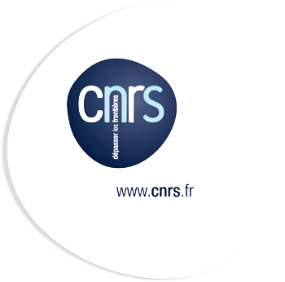 https://www.celluleenergie.frAppel à Projets CELLULE ENERGIE FORMULAIRE DE SOUMISSIONAcronyme du Projet (maximum 20 caractères)  Titre complet du Projet Titre complet du Projet Mots-clés associés au Projet Nom du responsable scientifiquePrénomInstitut principalLaboratoire (sigle éventuel et nom complet)% de temps consacré au projetNom du responsable scientifiquePrénomInstitut principalLaboratoire (sigle éventuel et nom complet)% de temps consacré au projet --- ItemJustificationMontant (en euros HT)FonctionnementPetits équipementsMissions Total Description courte du Projet (maximum 10 lignes)Coordinateur du projet = Partenaire 1Coordinateur du projet = Partenaire 1Coordinateur du projet = Partenaire 1Coordinateur du projet = Partenaire 1Coordinateur du projet = Partenaire 1Coordinateur du projet = Partenaire 1Coordinateur du projet = Partenaire 1NomNomPrénomPrénomFonctionFonction% de temps consacré au projet Laboratoire  (nom complet et sigle éventuel) : Laboratoire  (nom complet et sigle éventuel) : Laboratoire  (nom complet et sigle éventuel) : Laboratoire  (nom complet et sigle éventuel) : Laboratoire  (nom complet et sigle éventuel) : Laboratoire  (nom complet et sigle éventuel) : Laboratoire  (nom complet et sigle éventuel) : N° Unité : N° Unité :  Institut scientifique de rattachement (cas échéant):   Institut scientifique de rattachement (cas échéant):   Institut scientifique de rattachement (cas échéant):   Institut scientifique de rattachement (cas échéant):   Institut scientifique de rattachement (cas échéant):  Organismes de Tutelle principal :  Organismes de Tutelle principal :  Organismes de Tutelle principal :  Organismes de Tutelle principal :  Organismes de Tutelle principal :  Organismes de Tutelle principal :  Organismes de Tutelle principal :  Adresse complète du laboratoire  Adresse complète du laboratoire  Adresse complète du laboratoire  Adresse complète du laboratoire  Adresse complète du laboratoire  Adresse complète du laboratoire  Adresse complète du laboratoire  Mail Tel TelAutres membres de l’équipe participant au projet Enseignants-chercheurs, chercheurs, ingénieurs de recherche, post-doctorants et doctorantsAutres membres de l’équipe participant au projet Enseignants-chercheurs, chercheurs, ingénieurs de recherche, post-doctorants et doctorantsAutres membres de l’équipe participant au projet Enseignants-chercheurs, chercheurs, ingénieurs de recherche, post-doctorants et doctorantsAutres membres de l’équipe participant au projet Enseignants-chercheurs, chercheurs, ingénieurs de recherche, post-doctorants et doctorantsAutres membres de l’équipe participant au projet Enseignants-chercheurs, chercheurs, ingénieurs de recherche, post-doctorants et doctorantsAutres membres de l’équipe participant au projet Enseignants-chercheurs, chercheurs, ingénieurs de recherche, post-doctorants et doctorantsAutres membres de l’équipe participant au projet Enseignants-chercheurs, chercheurs, ingénieurs de recherche, post-doctorants et doctorantsNomNomPrénomPrénomPoste statutairePoste statutaire% de temps consacré au projet Partenaire 2 (le cas échéant)Partenaire 2 (le cas échéant)Partenaire 2 (le cas échéant)Partenaire 2 (le cas échéant)Partenaire 2 (le cas échéant)Partenaire 2 (le cas échéant)Partenaire 2 (le cas échéant)NomNomPrénomPrénomFonctionFonction% de temps consacré au projet Laboratoire  (nom complet et sigle éventuel) : Laboratoire  (nom complet et sigle éventuel) : Laboratoire  (nom complet et sigle éventuel) : Laboratoire  (nom complet et sigle éventuel) : Laboratoire  (nom complet et sigle éventuel) : Laboratoire  (nom complet et sigle éventuel) : Laboratoire  (nom complet et sigle éventuel) : Unité :  Unité :   Institut scientifique de rattachement :   Institut scientifique de rattachement :   Institut scientifique de rattachement :   Institut scientifique de rattachement :   Institut scientifique de rattachement :  Organismes de Tutelle principal :  Organismes de Tutelle principal :  Organismes de Tutelle principal :  Organismes de Tutelle principal :  Organismes de Tutelle principal :  Organismes de Tutelle principal :  Organismes de Tutelle principal :  Adresse complète du laboratoire  Adresse complète du laboratoire  Adresse complète du laboratoire  Adresse complète du laboratoire  Adresse complète du laboratoire  Adresse complète du laboratoire  Adresse complète du laboratoire  Mail Tel TelAutres membres de l’équipe participant au projet Enseignants-chercheurs, chercheurs, ingénieurs de recherche, post-doctorants et doctorantsAutres membres de l’équipe participant au projet Enseignants-chercheurs, chercheurs, ingénieurs de recherche, post-doctorants et doctorantsAutres membres de l’équipe participant au projet Enseignants-chercheurs, chercheurs, ingénieurs de recherche, post-doctorants et doctorantsAutres membres de l’équipe participant au projet Enseignants-chercheurs, chercheurs, ingénieurs de recherche, post-doctorants et doctorantsAutres membres de l’équipe participant au projet Enseignants-chercheurs, chercheurs, ingénieurs de recherche, post-doctorants et doctorantsAutres membres de l’équipe participant au projet Enseignants-chercheurs, chercheurs, ingénieurs de recherche, post-doctorants et doctorantsAutres membres de l’équipe participant au projet Enseignants-chercheurs, chercheurs, ingénieurs de recherche, post-doctorants et doctorantsNomNomPrénomPrénomPoste statutairePoste statutaire% de temps consacré au projet Contexte et objectifs (2 page maximum)Préciser les enjeux scientifiques et technologiques, la position du projet par rapport à l'état de l'art national et international.  Indiquer clairement les objectifs scientifiques du projet et les verrous à lever ; Démontrer le caractère innovant du projet et la prise de risques scientifiqueAdéquation du projet avec un des thèmes de l’AAP-ENERGIE (1/2 page max) : à justifierDescription du projet (2 pages maximum)Décrire le programme de travail envisagé ; Démontrer la complémentarité des partenaires le cas échéantRésultats attendus (1/2 page max)Indiquer les retombées scientifiques escomptées ainsi que les perspectives en cas de succès du projet. Fonctionnement et MissionsFonctionnementPetits équipementsMissionsTotal (k€ HT)Partenaire 1Partenaire 2Partenaire 3Total 1Demande budgétaire : Justifier très succinctement la demande Je soussigné,Prénom: ………………………..., Nom: ………………..directeur/directrice du laboratoire:Intitulé unité: ……………………………………………………………………………..., Code unité:………………..m’engage à répondre à l’enquête Energie 2017 du CNRS.Date :Signature :Je soussigné,Prénom: ………………………..., Nom: ………………..directeur/directrice du laboratoire:Intitulé unité: ……………………………………………………………………………..., Code unité:………………..m’engage à répondre à l’enquête Energie 2017 du CNRS.Date :Signature :Je soussigné,Prénom: ………………………..., Nom: ………………..directeur/directrice du laboratoire:Intitulé unité: ……………………………………………………………………………..., Code unité:………………..m’engage à répondre à l’enquête Energie 2017 du CNRS.Date :Signature :